Опросный лист №	на разъединители серии РВР(З)-20/8000 М У3Место установки		Разъединители вертикально-рубящего типа, выпускаются в виде отдельных полюсов, предназначены для внутренней установки в горизонтальной или вертикальной плоскости.Работоспособность разъединителей обеспечивается в условияхвысота над уровнем моря - не более 1000 м;верхнее рабочее значение температуры окружающего воздуха - плюс 40°С;нижнее рабочее значение температуры окружающего воздуха - минус 40°С;влажность 80% при температуре плюс 20°С.Примечания:ВСЕ ПОЛЯ ОБЯЗАТЕЛЬНЫ ДЛЯ ЗАПОЛНЕНИЯ!*	Значение тока при расстоянии между полюсами 800 мм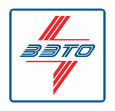 (при расстоянии между полюсами от 900 мм до 2000 мм - 125 кА / 315 кА).** 1а – разъединитель с одним заземлителем со стороны разъемного контакта; 1б - разъединитель с одним заземлителем со стороны осевого контакта.Почтовый адрес и реквизиты покупателя:Изготовитель: ООО «ЗЭТО»182113, Россия, Псковская область,г. Великие Луки, пр-т Октябрьский, 79 Телефон (81153) 6-38-19; 6-37-44Факс (81153) 6-38-45; e-mail: info@zeto.ruЗаказчик: 	Изготовитель: ООО «ЗЭТО»182113, Россия, Псковская область,г. Великие Луки, пр-т Октябрьский, 79 Телефон (81153) 6-38-19; 6-37-44Факс (81153) 6-38-45; e-mail: info@zeto.ruКод города/ телефон 	Изготовитель: ООО «ЗЭТО»182113, Россия, Псковская область,г. Великие Луки, пр-т Октябрьский, 79 Телефон (81153) 6-38-19; 6-37-44Факс (81153) 6-38-45; e-mail: info@zeto.ruФакс		Изготовитель: ООО «ЗЭТО»182113, Россия, Псковская область,г. Великие Луки, пр-т Октябрьский, 79 Телефон (81153) 6-38-19; 6-37-44Факс (81153) 6-38-45; e-mail: info@zeto.ruФ.И.О. руководителяпредприятияИзготовитель: ООО «ЗЭТО»182113, Россия, Псковская область,г. Великие Луки, пр-т Октябрьский, 79 Телефон (81153) 6-38-19; 6-37-44Факс (81153) 6-38-45; e-mail: info@zeto.ruПараметрыВарианты исполненияЗначение1.Номинальное / наибольшее рабочеенапряжение20 кВ / 24 кВ2.Номинальный ток8000 А3.Ток термической стойкости / Ток электродинамическойстойкости100 кА / 250 кА *4.Наличие заземлителейОтсутствуют4.Наличие заземлителей24.Наличие заземлителей1а **4.Наличие заземлителей1б **5.Тип разъединителя по количеству полюсовОднополюсный5.Тип разъединителя по количеству полюсовДвухполюсный без общей рамы5.Тип разъединителя по количеству полюсовТрехполюсный без общей рамы5.Тип разъединителя по количеству полюсовТрехполюсный на общей раме (позаказу)6.Межфазное расстояние, мм (при заказе на общей раме)По заказу (указать в диапазоне от 800 до 2000 мм)7.Привод главных ножей разъединителяРучной червячный ПЧ-50МУ37.Привод главных ножей разъединителяЭлектродвигательный ПД-11-07УХЛ18.Привод заземлителейРучной червячный ПЧ-50МУ38.Привод заземлителейЭлектродвигательный ПД -11-11УХЛ19.Наличие выносного блокауправления привода ПД-11По заказу10.Дополнительные требования к разъединителюДополнительные требования к разъединителю11.Количество комплектов заказаКоличество комплектов заказа